           面對COVID-19疫情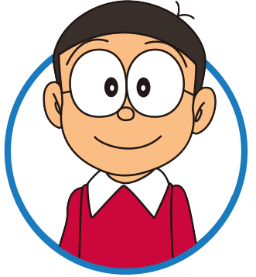     Q&A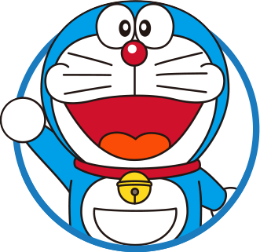 Ｑ：如果我確診了，我可能會有什麼心情？Ａ：我應該會覺得很害怕，不知道確診後身體會怎麼樣….　　我也會覺得很困惑，明明自己都有戴好口罩而且也都有勤洗手啊！　　我還會覺得有點擔心，擔心會不會因為自己確診而被同學討厭…Ｑ：如果我確診了，我希望同學怎麼看待或支持我？Ａ：我希望同學們可以不要一直去猜是誰確診了，因為我也不想確診啊！我想要一點隱私！　　我希望如果同學真的知道了，那他們可以多關心我，可以傳訊息給我，幫我加油打氣！　　我也希望同學們都不要確診，希望大家都可以健健康康的。Ｑ：如果今天是同班同學確診了，你猜他可能會有什麼心情？Ａ：我猜他應該很擔心吧！不知道確診後身體會不會康復？　　我猜他可能也很害怕吧！怕自己會傳染給家人或其他人！　　我也猜確診的人可能也會很緊張，會不知道該怎麼辦！Ｑ：目前的你是健康的，你會有那些感覺或想法呢？Ａ：我會覺得自己很慶幸沒有確診，也會覺得自己要更加小心，一定要戴好口罩，勤洗手。如　　果在學校要吃東西時，要記得用好隔板再吃東西，這樣才可以確實的保護自己跟保護別　　人。我也要提醒自己一定要跟同學保持好社交距離，有時候玩得太開心會跟同學靠太近，　　但這樣可能不小心就會染疫。